JAI (JURNALANESTESIOLOGI INDONESIA) PERJANJIAN PENGALIHAN HAK CIPTA(COPYRIGHT TRANSFER AGREEMENT)Saya yang bertanda tangan di bawah ini, atas nama semua penulis, dengan ini menyatakan bahwa artikel berikut adalah hasil karya tulis orisinil dari penulis dan belum pernah dipublikasikan.Judul	Analisis Terhadap Faktor Risiko Yang Berhubungan Dengan MortalitasPasien Sindrom Gullian Barré Yang Dilakukan PlasmaferesisPenulis	• 1. Primta BangunReza Widianto SudjudArdi ZulfariansyahOrganisasi atau institusi : Fakultas Kedokteran Universitas Padjajaran , Bandung, IndonesiaDepartemen Anestesi dan Terapi Intensif, Fakultas Kedokteran, Universitas Padjadjaran/RSUP dr. Hasan Sadikin BandungJika artikel ini diterima untuk dipublikasikan dalam nomor terbitan di JAI (Jumal Anestesiologi Indonesia), maka saya dengan ini menyerahkan semua hak cipta (copyright) kepada JAI (Jurnal Anestesiologi Indonesia) dan Departemen Anestesiologi dan Terapi Intensif, Fakultas Kedokteran, Universitas Diponegoro sebagai penerbit jumal. Hak cipta meliputi hak untuk memproduksi dan memberikan artikel dalam semua bentuk dan media, termasuk cetak ulang, foto, mikrofilm dan setiap reproduksi Iain yang sejenis, serta teiemahan.Saya bertanggung jawab terhadap keseluruhan isi artikel yang dikirimkan. Saya setuju pengalihan hak ini juga berlaku bagi seluruh salinan yang dibuat dalam kaitan dengan pengiriman artikel ini dan saya akan menginformasikan kesepakatan ini kepada para penulisIain.Tanggal	31 Juli 2023Nama penulis : Primta BangunTanda tangan penulis utama :	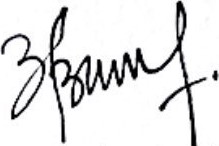 Catatan: bilamana artikel anda tidak diterima maka surat ini dinyatakan tidak berlaku.Formulir yang telah diisi dan ditandatangani di-scan dan disimpan dalam format PDF dan harus dikirimkan sebagai file supplementary saat pengiriman artikel. Jika kesulitan penulis dapat mengirimkan melalui email janestesiologi@,gmail.com02018, JAI (JurnalAnestesiologi Indonesia) (E-ISSN: 2089-970X) FormulirPerjanjian Pengalihan Hak Cipta